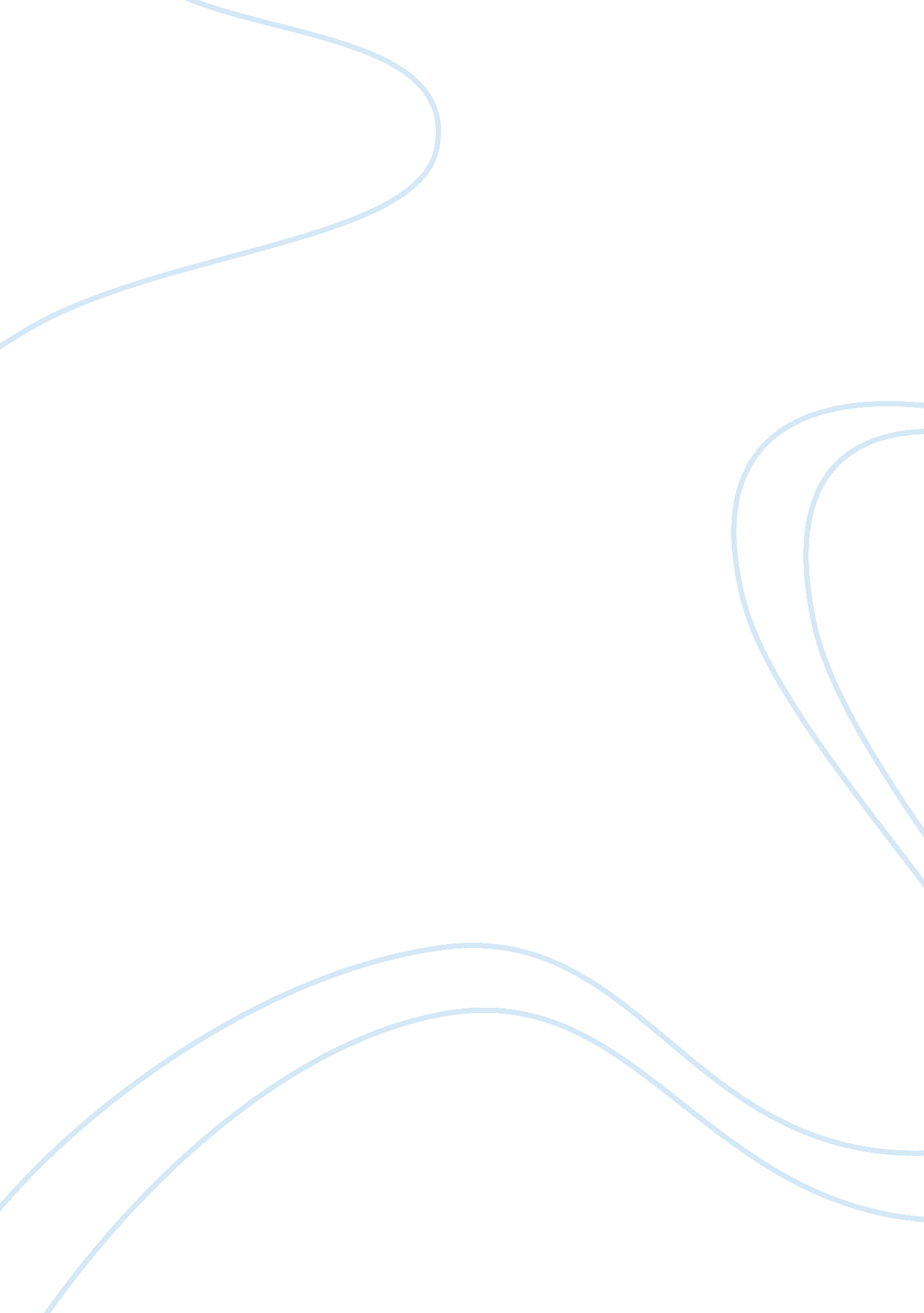 A little ray of sunshine essay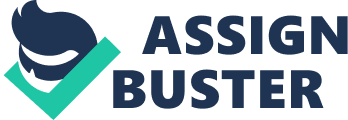 Blaisdale – the protagonist in the novel “ A little Ray of Sunshine” by S. T. Hogan. * Sunny was a small town girl, living up to noone’s expectations. * She lost her family in a terrible homocide when she was four , leaving her traumatized and shutting herself off. * After that, she moved into a nearby foster home, taking the foster family’s surname and ever since then she always tried her hardest to fit in but never really succeeded. * When she turned eight her Uncle took her from the home to live with her big family. two uncles, one aunty five male cousins and three female) * When she was growing up she had two friends, a boy in her class named Joshua and an older boy named Tech who unfortunately was the second in charge in a ruthless school gang. Although Sunny and Josh were a “ no-go zone”. Tech left a when he was in tenth grade (Joshua and Sunny were in seventh) to persue his musical career, leaving Sunny devastated and she shut herself off from the world once more. Occasionally speaking to Josh. * when she reached tenth grade, just like Tech, she persued her musical dream. Not on purpose. Her Uncle had become the manager of a music company in Korea and mad her tag along, leaving her love behind. Joshua. * when she reached Korea she was a personal trainer and editor for a band and moved in with the seven boys that were in it. * she touches a lot of sensitive issues with these boys and opens up to them from time to time as they become her best friends and brothers, all though two of them have a crush on her and she too crushes on them, bottling up her feelings and confusing herself. * in a pretend scandal, arranged by her meancousin Brittany, she has to leave the band. 